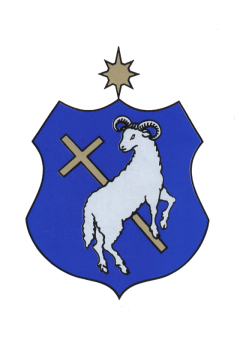 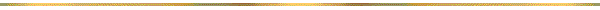 Szigetszentmiklós Város ÖNKORMÁNYZATA 
Képviselő-testületének13/2022.(IX.08.) ÖNKORMÁNYZATI rendeleteSzigetszentmiklós Város Önkormányzata 2022. évi költségvetéséről szóló 1/2022. (III.04.) önkormányzati rendelet módosításárólSzigetszentmiklós Város Önkormányzat Képviselő-testülete az Alaptörvény 32. cikk (2) bekezdésében meghatározott eredeti jogalkotói hatáskörében, az Alaptörvény 32. cikk (1) bekezdés f) pontjában meghatározott feladatkörében eljárva a következőket rendeli el:1. §(1) A Szigetszentmiklós Város Önkormányzata 2022. évi költségvetéséről szóló 1/2022. (III. 4.) önkormányzati rendelet 3. § (1) bekezdés a) és b) pontja helyébe a következő rendelkezések lépnek:(A Képviselő-testület az önkormányzat költségvetését)„a)	10.444.425.295 Ft Költségvetési bevétellelb)	15.389.302.650 Ft Költségvetési kiadással”(állapítja meg.)(2) A Szigetszentmiklós Város Önkormányzata 2022. évi költségvetéséről szóló 1/2022. (III. 4.) önkormányzati rendelet 3. § (3) bekezdés a) pontja helyébe a következő rendelkezés lép:[A Képviselő-testület az államháztartásról szóló 2011. évi CXCV törvény (a továbbiakban: Áht.) 23. § (2) bekezdés figyelembevételével a bevételi és a kiadási előirányzatok körében a]„a)	működési célú bevételek főösszegét 10.227.323.077 forintban”(állapítja meg.)(3) A Szigetszentmiklós Város Önkormányzata 2022. évi költségvetéséről szóló 1/2022. (III. 4.) önkormányzati rendelet 3. § (3) bekezdés c) és d) pontja helyébe a következő rendelkezések lépnek:[A Képviselő-testület az államháztartásról szóló 2011. évi CXCV törvény (a továbbiakban: Áht.) 23. § (2) bekezdés figyelembevételével a bevételi és a kiadási előirányzatok körében a]„c)	működési célú kiadások főösszegét 9.998.010.690 forintband)	felhalmozási célú kiadások főösszegét 5.391.291.960 forintban”(állapítja meg.)(4) A Szigetszentmiklós Város Önkormányzata 2022. évi költségvetéséről szóló 1/2022. (III. 4.) önkormányzati rendelet 3. § (9) bekezdés 1. pontja helyébe a következő rendelkezés lép:[Az Önkormányzat költségvetési bevételei és költségvetési kiadásai az Áht. 23. § (2) bekezdése figyelembevételével előirányzat csoportok, kiemelt előirányzatok szerinti bontásban:]„1.	működési célú bevételek 9.004.413.657 Ft,”(5) A Szigetszentmiklós Város Önkormányzata 2022. évi költségvetéséről szóló 1/2022. (III. 4.) önkormányzati rendelet 3. § (9) bekezdés 4–6. pontja helyébe a következő rendelkezések lépnek:[Az Önkormányzat költségvetési bevételei és költségvetési kiadásai az Áht. 23. § (2) bekezdése figyelembevételével előirányzat csoportok, kiemelt előirányzatok szerinti bontásban:]„4.	a személyi jellegű kiadások 4.253.096.239 Ft,5.	a munkaadókat terhelő járulékok 652.974.419 Ft,6.	a dologi jellegű kiadások 3.294.241.393 Ft,”(6) A Szigetszentmiklós Város Önkormányzata 2022. évi költségvetéséről szóló 1/2022. (III. 4.) önkormányzati rendelet 3. § (9) bekezdés 8. és 9. pontja helyébe a következő rendelkezések lépnek:[Az Önkormányzat költségvetési bevételei és költségvetési kiadásai az Áht. 23. § (2) bekezdése figyelembevételével előirányzat csoportok, kiemelt előirányzatok szerinti bontásban:]„8.	elvonások, befizetések 1.014.925.143 Ft,9.	egyéb működési célú támogatások ÁH-n belülre 104.070.271 Ft,”(7) A Szigetszentmiklós Város Önkormányzata 2022. évi költségvetéséről szóló 1/2022. (III. 4.) önkormányzati rendelet 3. § (9) bekezdés 11–13. pontja helyébe a következő rendelkezések lépnek:[Az Önkormányzat költségvetési bevételei és költségvetési kiadásai az Áht. 23. § (2) bekezdése figyelembevételével előirányzat csoportok, kiemelt előirányzatok szerinti bontásban:]„11.	egyéb működési célú támogatások ÁH-n kívülre 390.985.184 Ft,12.	a beruházások 4.680.847.319 Ft,13.	a felújítások 454.924.977 Ft,”(8) A Szigetszentmiklós Város Önkormányzata 2022. évi költségvetéséről szóló 1/2022. (III. 4.) önkormányzati rendelet 3. § (9) bekezdés 15. pontja helyébe a következő rendelkezés lép:[Az Önkormányzat költségvetési bevételei és költségvetési kiadásai az Áht. 23. § (2) bekezdése figyelembevételével előirányzat csoportok, kiemelt előirányzatok szerinti bontásban:]„15.	egyéb felhalmozási célú támogatások ÁH-n kívülre 159.003.954 Ft,”(9) A Szigetszentmiklós Város Önkormányzata 2022. évi költségvetéséről szóló 1/2022. (III. 4.) önkormányzati rendelet 3. § (10) bekezdés a)–c) pontja helyébe a következő rendelkezések lépnek:[A Képviselő-testület a tartalék előirányzatokat az Áht. 23. § (3) bekezdése figyelembevételével a 17. mellékletben részletezve az alábbiak szerint határozza meg:]„a)	általános tartalék 2.927.219 Ft,b)	működési célú céltartalék 31.840.520 Ft,c)	felhalmozási célú céltartalék 8.267.710 Ft.”2. §(1) A Szigetszentmiklós Város Önkormányzata 2022. évi költségvetéséről szóló 1/2022. (III. 4.) önkormányzati rendelet 4. § (7)–(9) bekezdése helyébe a következő rendelkezések lépnek:„(7) A 3. § (1) bekezdésében megállapított bevételek és kiadások önkormányzati, továbbá költségvetési szervenkénti megoszlását, költségvetési szervenként, feladatonként a 3.; 3.1.; 3.2.; 3.3.; 3.4.; 3.5; 4.;4.1.; 4.2; 4.2.1.; 4.2.2; 4.3; 4.4. mellékletek tartalmazzák.(8) A Képviselő-testület az Önkormányzat kiadásai között 2.927.219 Ft általános és 40.108.230 Ft céltartalékot állapít meg a 17. melléklet szerint.(9) A Képviselő-testület a Polgármesteri Hivatal és az intézmények létszámkereteit 766,75 főben, a 21. mellékletben részletezve állapítja meg.”(2) A Szigetszentmiklós Város Önkormányzata 2022. évi költségvetéséről szóló 1/2022. (III. 4.) önkormányzati rendelet 4. § (10) bekezdés j) pontja helyébe a következő rendelkezés lép:(A Képviselő-testület)„j)	a kiadási előirányzatok nyilvántartását a 23.2 melléklet szerint,”(állapítja meg.)(3) A Szigetszentmiklós Város Önkormányzata 2022. évi költségvetéséről szóló 1/2022. (III. 4.) önkormányzati rendelet 4. § (10) bekezdése a következő k)–n) ponttal egészül ki:(A Képviselő-testület)„k)	az Önkormányzat dologi kiadásait a 24.1. melléklet szerint,l)	 a Polgármesteri Hivatal dologi kiadásait a 24.2. melléklet szerint,m)	 az EGOMIR dologi kiadásait a 24.3. melléklet szerint,n)	 a Városi Könyvtár és Közösségi Ház dologi kiadásait a 24.4. melléklet szerint”(állapítja meg.)3. §A Szigetszentmiklós Város Önkormányzata 2022. évi költségvetéséről szóló 1/2022. (III. 4.) önkormányzati rendelet 12. § (7) bekezdése helyébe a következő rendelkezés lép:„(7) Az (6) bekezdésben részletezett célok közül a képviselői keretösszeg szabadon fordítható működési és fejlesztési célok támogatásra.”4. §A Szigetszentmiklós Város Önkormányzata 2022. évi költségvetéséről szóló 1/2022. (III. 4.) önkormányzati rendelet 1. melléklete helyébe az 1. melléklet lép.5. §Ez a rendelet a kihirdetését követő napon lép hatályba.ZÁRADÉKSzigetszentmiklós Város Önkormányzatának Képviselő-testülete ezen rendeletét 2022. szeptember 7. napján alkotta, 2022. szeptember 8. napján kihirdetésre került.dr. Szilágyi Anita
jegyződr. Szilágyi Anita
         jegyző Nagy János
polgármester